                                                          Gymnastiksæson 2017/18  i TGU. 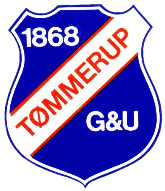 	Tømmeruphallen, Tømmerupvej 20, 4400 KalundborgMandag 16.00-17.00Rytmepiger0.-1. KlasseCecilie & CarolineLille hal Mandag17.00-18.00Rytmepiger 2.-4. KlasseFie & LærkeLille HalMandag17.00-18.00Rytmepiger5.-6. KlasseLonniMultisal1. SalMandag18.00-19.00ZumbaTrineStor HalTirsdag16.30-17.30FamilietonsInstruktør teamStor hal +SrpingcenterTirsdag16.30-17.30Cool MovesFra 2. Klasse Anna & MariannaMultisal1. SalTirsdag17.30-18.30Cool MovesFra 12 årAnna & MariannaMultisal1. Sal Tirsdag18.00-19.00ParkourEmma & Instruktør søgesSpringcenterTirsdag18.30-20.00Udtaget spring / TalenterneFra 5. KlasseSimon & Emma & JakobMultisal +SpringcenterTirsdag18.30-20.30Les Madames Noires+ 25 årAnette GrueStor halTirsdag19.00-20.30Senior MixInstruktør SøgesLille hal +SpringcenterTirsdag19.00-21.00Udtaget rytme fra 17årKamillaMultisal1. Sal (Start uge 34 )Onsdag16.00-17.00Mor/Far BarnMichelleLille hal +SpringcenterOnsdag16.30-17.30Go Jump1.-2. KlasseLouise,Karoline,Anna,JakobEmma,Søren,Thomas,Trine,Mikkel,TobiasVictoria.Lille hal + Stor hal +SpringcenterOnsdag16.45-18.00Go Jump3.-4. KlasseLouise,Karoline,Anna,JakobEmma,Søren,Thomas,Trine,Mikkel,TobiasVictoriaLille hal + Stor hal +SpringcenterOnsdag17.15-18.30Go Jump5.-6. KlasseLouise,Karoline,Anna,JakobEmma,Søren,Thomas,Trine,Mikkel,TobiasVictoriaLille hal + Stor hal +SpringcenterOnsdag18.30-20.00Junior Mix7.-9. KlasseLine & Line & JonasStor hal /Springcenter(Start uge 35)Torsdag17.30-18.30Spring Mix5 år-0.KlasseGitte & HelleSpringcenterTorsdag16.30-18.00Udtaget rytme7.-9. KlasseHeleneMultisal1. Sal Torsdag18.00-19.00ZumbaInstruktør teamMultisal1. SalTorsdag19.00-20.30De Luxe Fra 17 årCecilieMultisal 1. Sal(Start uge 35)Torsdag19.00-20.00Rigtige MændTrineLille hal(Start uge 40)Lørdag10.00-11.00ZumbaTrineMultisal1. SalLørdag10.00-11.00PuslingeFra 3 årGitte, Helle & LonniSpringcenter +Lille hal